   BUS DEVELOPMENT SECTIONROAD WORKS/SPECIAL EVENTSOur reference:  RW 0115 / AEWNotification received from: Liverpool City Council Date this notice was sent: Monday, February 27, 2023Notice prepared by: Andrew WallaceDetails of the work/event: Temporary Closure of Bowring Park Road, Bowring ParkFrom Monday, March 6th, 2023 until Sunday, July 2nd, 2023 Bowring Park Road, Bowring Park will be closed from Liverpool from the junction of Rocky Lane to the junction of Willingdon Road to replace surfacing to footways and carriageway and to replace kerbs and driveways where required. The closure is expected to be in place for 19 weeks / 133 days.Diversions: Service 3AFrom Liverpool, John Lennon Airport as normal to Broadgreen, Chelwood Avenue at Bowring Park Road, turn left (do not turn right, the right lane is closed) then via Bowring Park Road, to left Rocky Lane, to right Queens Drive, to right Bowring Park Road, then via M62 to left Junction 5 to the Bowring Park Avenue Roundabout and take the 1st left via the A5080 Roby Road and resume normal route to Huyton and Huyton Industrial Estate. Omits Bowring Park Road and a section of Roby Road.From Huyton Industrial Estate as normal to Liverpool, John Lennon Airport to right Bowring Park Road, then via M62 to left Junction 5 to the Bowring Park Avenue Roundabout and take the 1st left via the A5080 Roby Road and resume normal route to HuytonService 6From Liverpool One as normal to Broadgreen, Bowring Park Road, then via M62 to left Junction 5 to the Bowring Park Avenue Roundabout and take the 1st left via the A5080 Roby Road and resume normal route to Huyton. Omits Bowring Park Road and a section of Roby Road.From Farnworth as normal to Liverpool One.Service 61From Liverpool, Queen Square as normal to Broadgreen, Rocky Lane at Bowring Park Road, (do not turn right via Bowring Park Road) but continue straight across Bowring Park Road via Thomas Lane to right Thingwall Hall Drive to the Thingwall Lane mini Roundabout and go straight across / take the 2nd exit via Campbell Drive, to right Pilch Lane, to left Page Moss Lane (do not stay on Pilch Lane East there is low narrow  bridge 12ft 0 Inches 3.65 metres), to right Western Avenue, to right Church Road, to right Bridge Road, to left Roby Road and resume normal route to Huyton, Prescot, Widnes, Runcorn and Runcorn, Halton Hospital. Omits Bowring Park Road and a section of Roby Road.From Runcorn, Halton Hospital Runcorn, Widnes, Prescot, Huyton as normal to Liverpool , Queen Square.Service 204From Liverpool One via Dingle, Womens Hospital, Wavertree, Alder Hey Hospital and Broadgreen Hospital to Broadgreen, Thomas Lane  at Bowring Park Road, (do not turn left via Bowring Park Road) but continue straight across Bowring Park Road to Rocky Lane, to left Queens Drive to the Childwall Fiveways and take the first exit via Childwall Valley Road and eventually resume normal route to Belle Vale. Omits Bowring Park Road and Chelwood Avenue.From Belle Vale as normal to Broadgreen Hospital, Alder Hey Hospital, Wavertree, Womens Hospital, Dingle and Liverpool One.Service 610From Bowring Park, Roby Road, Rimmer Avenue as normal to Woolton, Woolton Hill Road.No Return Journey Service 615From Bowring Park, Roby Road, Court Hey as normal to Woolton, Manor Road, Speke  Road.From Woolton, Speke Road, Manor Road as normal to Bowring Park, Chelwood Avenue, Bowring Park Road where this service terminates not Bowring Park, Roby Road, Rimmer Avenue. Please note at Bowring Park Road, turn left (do not turn right, the right lane is closed)Service 619From Huyton as normal to Wavertree, Archbishop Blanch.From Wavertree, Archbishop Blanch as normal to Broadgreen, Rocky Lane at Bowring Park Road, (do not turn right via Bowring Park Road) but continue straight across Bowring Park Road via Thomas Lane to right Thingwall Hall Drive to the Thingwall Lane mini Roundabout and go straight across / take the 2nd exit via Campbell Drive, to right Pilch Lane, to left Page Moss Lane (do not stay on Pilch Lane East there is low narrow  bridge 12ft 0 Inches 3.65 metres), to right Western Avenue, to right Church Road, to right Bridge Road, to left Roby Road and resume normal route to Huyton. Omits Bowring Park Road and a section of Roby Road.Alternative Stop Information:Please observe the first stop and last stop (if possible) on diversion except Service 619 which should observe all stops on diversion Location Map: PTOLocation Map: 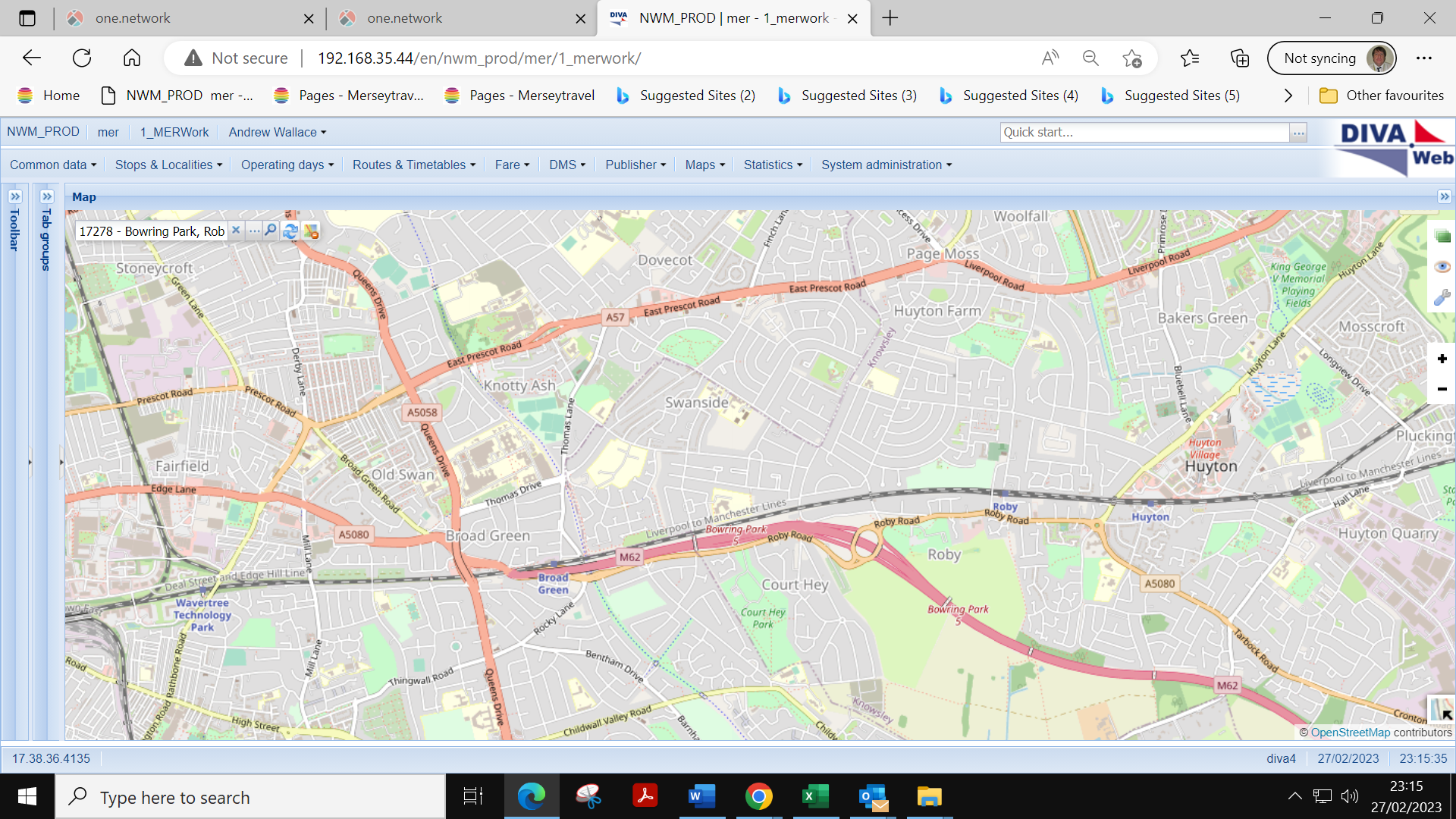 Copies to: Merseytravel, Arriva, Als and Maghull